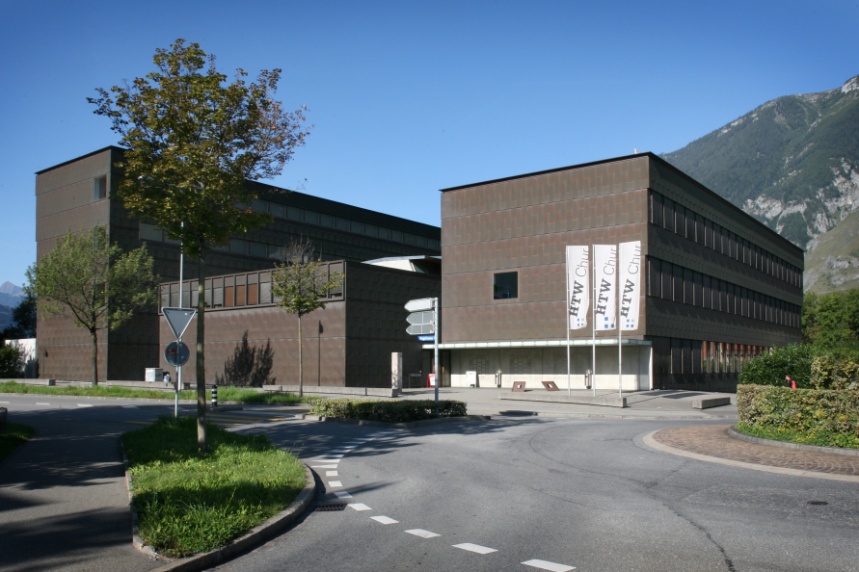 Lageplan Standorte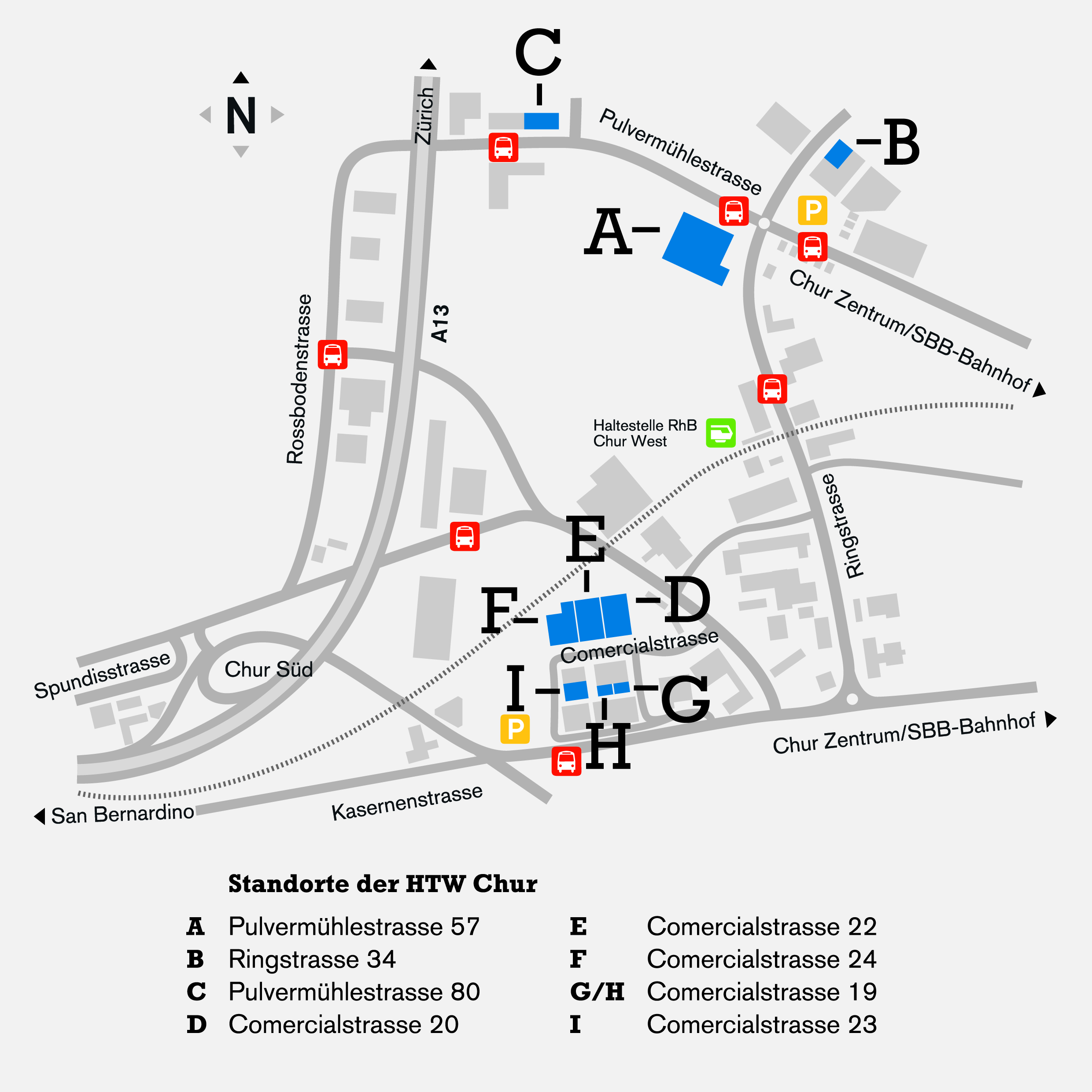 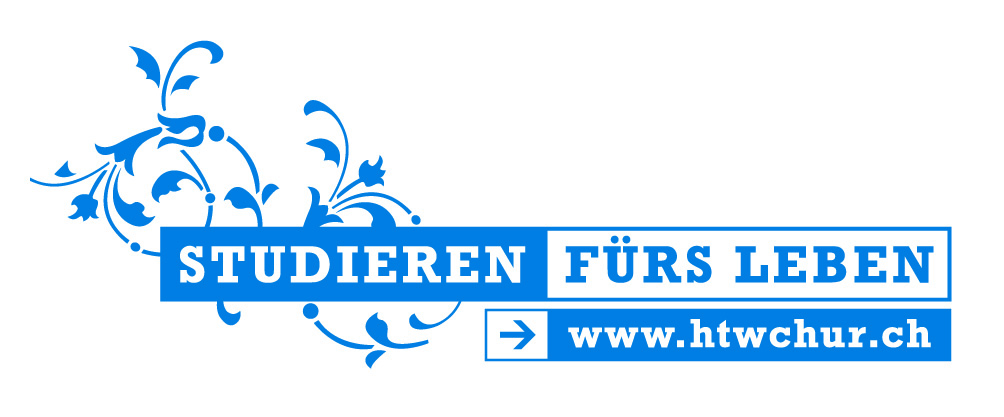 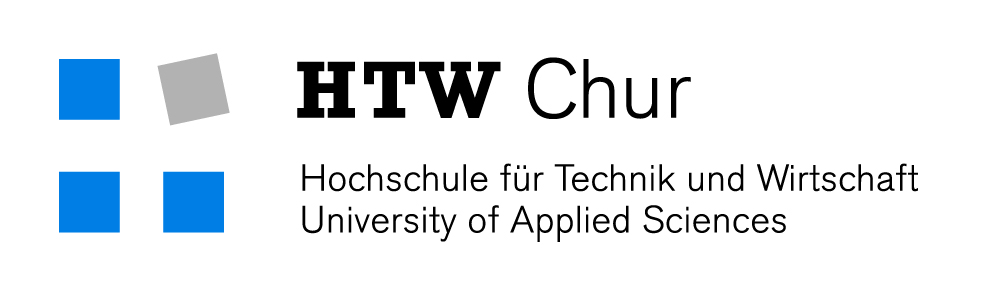 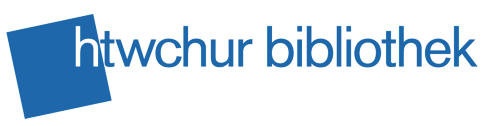 Informationskompetenz für Dozierende und Mitarbeitende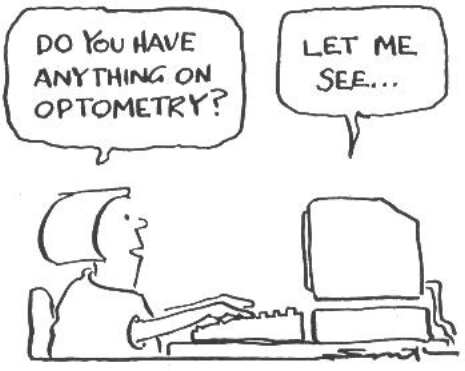 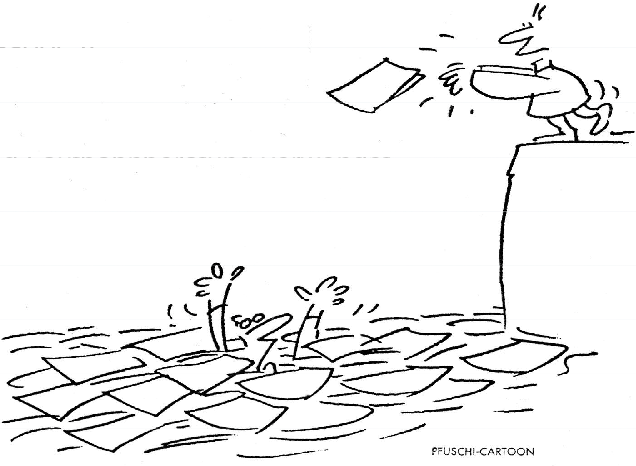 Literaturrecherche 
leicht gemacht!Herbstsemester 2010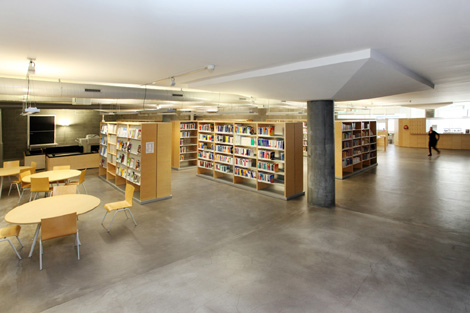 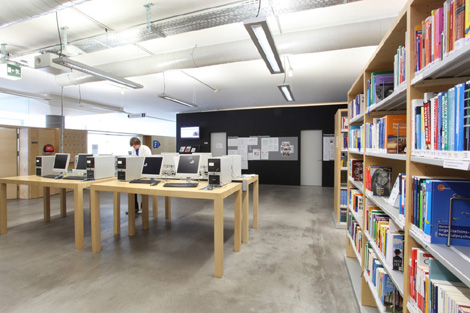 Bitte für jede Schulung Laptop mitnehmen 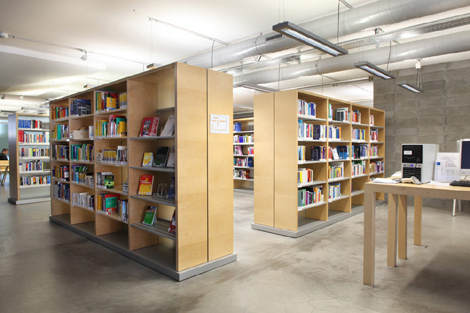 